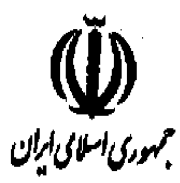 باسمه تعالي                                       ليست هزينه دلاري ماموران اعزام به خارج از كشور                                         ليست هزينه ريالي ماموران اعزام به خارج از كشورهريورو در تاريخ ............... به مبلغ ................. ريال محاسبه شده است.هر دلار در تاريخ ............... به مبلغ ................. ريال محاسبه شده است.کد ملی متقاضی:مشخصات کامل حساب بانکی: تسويه حساب ارزي مامورين اعزامي به خارج از كشورتسويه حساب ارزي مامورين اعزامي به خارج از كشورتسويه حساب ارزي مامورين اعزامي به خارج از كشورتسويه حساب ارزي مامورين اعزامي به خارج از كشور1-   مرجع اعزام كننده :  سازمان تحقيقات، آموزش و ترويج كشاورزي    2- شماره مصوبه هيات نظارت بر سفرهاي خارجي كاركنان دولت: ......................... 3- تاريخ مصوبه:..............                      4-شماره حكم ماموريت به خارج از كشور: .............................      5- تاريخ حكم: .........................  6- نام كشور: ..................                                7- تاريخ ماموريت  رفت: ............................8-مدت ماموريت: ميهمان  ...........روز                                        برگشت: ......................                  غيرميهمان…….  روز 1-   مرجع اعزام كننده :  سازمان تحقيقات، آموزش و ترويج كشاورزي    2- شماره مصوبه هيات نظارت بر سفرهاي خارجي كاركنان دولت: ......................... 3- تاريخ مصوبه:..............                      4-شماره حكم ماموريت به خارج از كشور: .............................      5- تاريخ حكم: .........................  6- نام كشور: ..................                                7- تاريخ ماموريت  رفت: ............................8-مدت ماموريت: ميهمان  ...........روز                                        برگشت: ......................                  غيرميهمان…….  روز 1-   مرجع اعزام كننده :  سازمان تحقيقات، آموزش و ترويج كشاورزي    2- شماره مصوبه هيات نظارت بر سفرهاي خارجي كاركنان دولت: ......................... 3- تاريخ مصوبه:..............                      4-شماره حكم ماموريت به خارج از كشور: .............................      5- تاريخ حكم: .........................  6- نام كشور: ..................                                7- تاريخ ماموريت  رفت: ............................8-مدت ماموريت: ميهمان  ...........روز                                        برگشت: ......................                  غيرميهمان…….  روز 1-   مرجع اعزام كننده :  سازمان تحقيقات، آموزش و ترويج كشاورزي    2- شماره مصوبه هيات نظارت بر سفرهاي خارجي كاركنان دولت: ......................... 3- تاريخ مصوبه:..............                      4-شماره حكم ماموريت به خارج از كشور: .............................      5- تاريخ حكم: .........................  6- نام كشور: ..................                                7- تاريخ ماموريت  رفت: ............................8-مدت ماموريت: ميهمان  ...........روز                                        برگشت: ......................                  غيرميهمان…….  روز رديفنام و نام خانوادگيپست سازمانيشماره پست سازمانيرديف تاريخ فاكتور ميلادي نوع صورتحسابشماره فاكتورمبلغ به ارز محليمعادل به دلار/ يورومبلغ قابل قبولجمع كلرديفتاريخ صورتحسابنوع صورتحساب مبلغمبلغ قابل قبولجمع كلنام و امضای رئیسهیات / مامورسازمانمحمدعلی ابراهیمیمدیرکل دفتر ارتباطات علمی و همکاریهای بین المللیسید مجتبی خیام نکوییمعاون وزیر و رئیس سازمانتحقیقات، آموزش و ترویج کشاورزی